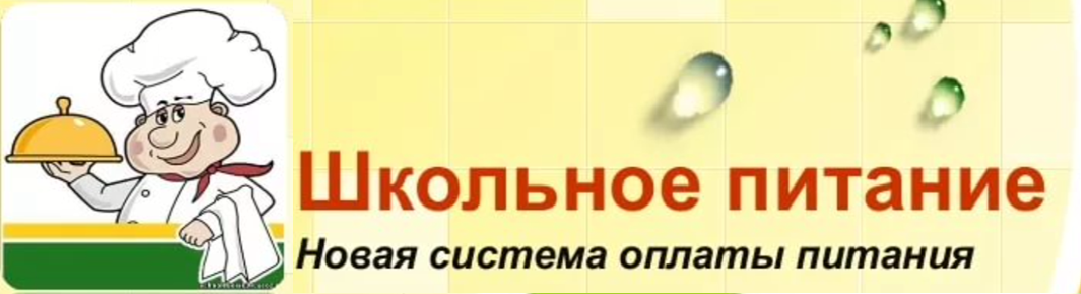 Уважаемые родители!С нового учебного года МАОУ “СОШ № 35” совместно с СМУПиТ “Восторг” переходит на безналичную оплату питания учащихся 5-11 классов, а также оплату питания групп продленного дня начальных классов.Тиражирование сервиса безналичной оплаты питания позволит:1.Минимизировать наличный денежный оборот в школе.2. Обеспечить целевое расходование денежных средств родителей и качественное питание детей.3.Реализовать возможность питания через дистанционные каналы обслуживания Сбербанка(Сбербанк ОнЛ@йн, Мобильное приложение и устройства самообслуживания)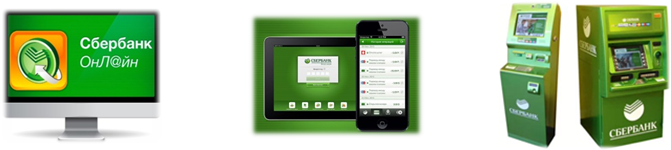 Схема организации оплаты питания:В меню Сбербанк ОнЛ@йн и устройств самообслуживания в разделе «Образование», подраздел «ВУЗы, школы, колледжи, техникумы» добавлен ярлык для оплаты школьного питания в адрес СМУПиТ “Восторг”.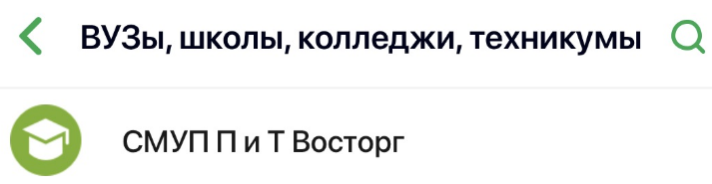 Родителям при оплате необходимо указать ФИО учащегося, номер школы и класс.Денежные средства будут поступать напрямую в комбинат питания, который предоставляет услуги питания в школе.Комиссия за оплату питания через дистанционные каналы обслуживания Сбербанка с родителей НЕ ВЗИМАЕТСЯ!Оплата осуществляется с помощью любой банковской карты Сбербанка (в т.ч. кредитной).Если у Вас нет карты Сбербанка, Вы можете обратиться в любое подразделение Банка и бесплатно выпустить карту Сбербанка.